Se ofrece información relacionada a los intereses de distribuciones de IRA del Gobierno de Puerto Rico sujetos a retención de 10 %. Estos intereses recibidos se informarán en la Planilla, Anejo F, Parte I, Columna E.IndividuosAquellos individuos que estén disfrutando de los beneficios de retiro ofrecidos por el Sistema de Retiro del Estado Libre Asociado de Puerto Rico y sus instrumentalidades, el Sistema de Retiro de la Judicatura o el Sistema de Retiro para Maestros podrán optar por pagar una contribución igual al 10% sobre los intereses de distribuciones de sus IRA, que no constituyan el principal aportado a dicha cuenta.Si dicho individuo ejerce la opción de pagar la contribución del 10% dispuesta anteriormente, el fiduciario de la cuenta de retiro individual estará obligado a deducir y retener la contribución del 10% de la cantidad distribuida.Evidencia a enviar con la planilla: Formulario 480.7: Declaración Informativa- Cuenta de Retiro Individual.Aquellos contribuyentes que opten por tributar los intereses a una tasa preferencial (10% ó 17%), en adición al Anejo F, Parte I, deberán completar el Anejo A2 Individuo de la planilla.Aquellos contribuyentes que opten por tributar los intereses a una tasa preferencial (10% ó 17%), en adición al Anejo F, Parte I, deberán completar el Anejo A2 Individuo de la planilla.Código de Rentas Internas para un Nuevo Puerto Rico Sección 1081.02 [(d)(1)(D)]No aplica.Lugar: 	Sistema de Servicio y Atención al Contribuyente “Hacienda Responde”Horario:	Lunes a Viernes                     	8:00 am-4:30 pmTeléfono: 	(787) 620-2323                     	(787) 721-2020                      	(787) 722-0216Fax: 		(787) 522-5055 / 5056Directorio de ColecturíaDirectorio de Distritos de CobroDirectorio de Centros de ServicioContacto del Procurador del ContribuyenteAnejo A2 Individuo- Contribución sobre Ingresos a Tasas PreferencialesAnejo F Individuo – Otros IngresosPortal del Departamento de HaciendaAl momento de esta revisión no existen preguntas referentes al tema.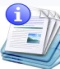 Información sobre el servicio 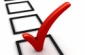 Clasificación del contribuyente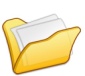 Procedimientos y documentos referentes al servicio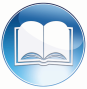 Código, reglamentos o leyes aplicables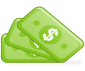 Sellos de Rentas Internas y métodos de pago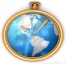 Ubicación y horarios de servicio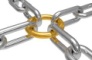 Enlaces relacionados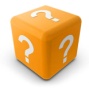 Preguntas frecuentes